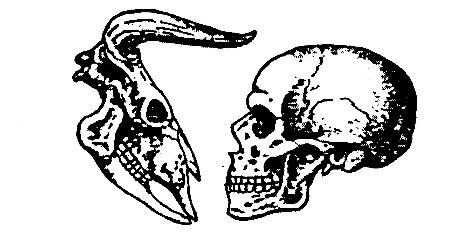 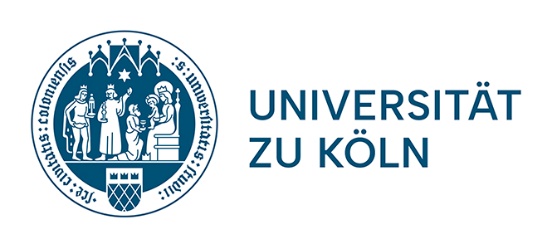 Anmeldung zur 14. Tagung der Gesellschaft für Archäozoologie und Prähistorische Anthropologie (GAPA), 30.09.-04.10.2024 an der Universität zu Kölnich nehme wie folgt teil (bitte ankreuzen):Institution, Anschrift:Ggf. Name der Ko-Autor*innen: Ggf. Name der Co-Autor*innen: Montag, 30.09.: Abendvortrag und Festakt anlässlich des dreißigjährigen Bestehens der GAPA (mit anschließendem Umtrunk)Dienstag, 01.10.: TagungDienstag, 01.10.: Abendführung „Unterirdisches Köln“: Besuch unterirdisch gelegener archäologischer Denkmäler der Kaiserzeit und des Mittelalters (verbindliche Anmeldung; Beitrag ca. 12 Euro, zu zahlen bei Anmeldung vor Ort)Mittwoch, 02.10.: TagungMittwoch, 02.10.: Mitgliederversammlung der GAPAMittwoch, 02.10.: Abendliches Beisammensein in einem Kölner Restaurant (Speisen und Getränke werden von den Teilnehmenden selbst gezahlt)Donnerstag, 03.10.: Exkursion in den archäologischen Park Xanten (verbindliche Anmeldung; Beitrag 8,50 EUR für Eintritt; hinzu kommen Fahrtkosten von max. 25 EUR)Freitag, 04.10.: TagungFreitag, 04.10.: Stadtführung KölnFreitag, 04.10.: Abschließendes Abendessen in einem Kölner Restaurant (Essen und Getränke werden von den Teilnehmenden vor Ort selbst gezahlt)Name, Vorname:GAPA-Mitglied:Ja: nein: E-Mail:Telefon:Ich halte einen Vortrag (15 - 20 Min. Redezeit) mit dem TitelVortragsformatIn Präsenz Hybrid Ich präsentiere ein Poster (5 Min. Redezeit) mit dem TitelIch möchte am Wettbewerb Bestes Poster für Nachwuchswissenschaftler*innen teilnehmen